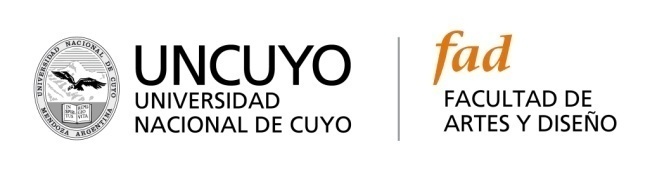 ORDENANZA N° 4/15 -CDCARRERA: Ciclo de Formación Básica en Artes VisualesESPACIO CURRICULAR:“Dibujo y Sistemas de Mediación Visual”CARGO/DEDICACIÓN: TURNO TARDEPROFESOR TITULAR, DEDICACION SIMPLECarga horaria: 2 horas semanales – Anual -  TURNO TARDEDictado en el Depto. de Lavalle.PERFIL: el postulante deberá:Poseer título de Licenciado en Cerámica Artística, Licenciado en Cerámica Industrial, Profesor de Grado Universitario en Cerámica Artística, Licenciado en Artes Plásticas, Profesor de Grado Universitario de las Artes Visuales, títulos equivalentes otorgados por la Facultad de Artes y Diseño.Tener completo dominio de la asignatura.Poseer conocimientos básicos de informática.Tener disponibilidad horaria.Acreditar experiencia Docente.Demostrar capacidad para la guía y organización de trabajos en grupo.Opción 2: - Convocatoria a docentes, adscriptos egresados y    egresados de la Facultad de Artes y Diseño.INSCRIPCIÓN: 23  y 27  de marzo en Direcciones de Carreras de Artes Visuales y Cerámica. RECEPCIÓN ANTECEDENTES: Departamento Operativo Carreras de Artes Visuales y Cerámica de 10 a 17 hs. REQUISITOS: C. V. completo o CVar. Probanzas autenticadasObservación: no se autenticarán probanzas en la Dirección de Carreras durante los días de inscripción.FACULTAD DE ARTES Y DISEÑO, 20  de marzo  del  2017.